О мерах стимулированияи развития добровольной пожарной охраны на территории Лабазинского сельсовета          Во исполнение статей 5 и 16 Федерального закона от 06.05.2011 № 100-ФЗ «О добровольной пожарной охране», в целях правовой и социальной защиты добровольных пожарных:                 1. По итогам работы добровольных пожарных, в конце календарного года, особо отличившимся добровольным пожарным, принимающим участие в профилактике и тушении пожаров, установить меру морального стимулирования – объявление благодарности, вручение грамоты, награждение ценным подарком. 2. Настоящее постановление вступает в силу со дня его подписания.3. Контроль за исполнением настоящего постановления оставляю за собой.Разослано: в дело, прокурору, ЕДДСГлава муниципального образовании           В.А. Гражданкин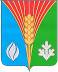 